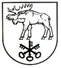 DZŪKIJOS KAIMO PLĖTROS PARTNERIŲ ASOCIACIJOS(DZŪKIJOS VVG)VALDYBOS POSĖDŽIO DARBOTVARKĖŠ.m. liepos 7-14 d organizuojamas Dzūkijos kaimo plėtros partnerių asociacijos (Dzūkijos VVG) valdybos posėdis rašytine procedūra - elektroniniu paštu. Posėdžio darbotvarkė:1. Dėl projekto ,,Pabūkime kartu – 2022“ administravimo.                                                                                  2. Dėl Dzūkijos kaimo  plėtros partnerių asociacijos ( Dzūkijos VVG) darbuotojų komandiruotės į Prancūziją.  